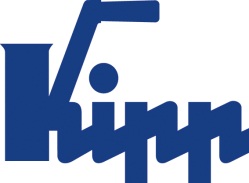 Pressemitteilung 	Sulz am Neckar, September 2018Flexibles Nullpunkt-Spannsystem in Größe 138KIPP 5-Achs-Modul-Spannsystem für XXL WerkstückeDas HEINRICH KIPP WERK hat sein bestehendes Angebot um das 5-Achs-Modul-Spannsystem in der Größe Ø138 erweitert. Das System ermöglicht eine störkantenfreie Komplettbearbeitung großer und schwerer Werkstücke von fünf Seiten. Das neue 5-Achs Modul-Spannsystem von KIPP eignet sich auch zum Spannen von Werkstücken, die eine Größe von 1 m überschreiten. Der modulare Aufbau des Systems ist ideal für eine effiziente und kollisionsfreie Bearbeitung der Werkstücke mit deutlich reduzierten Rüstzeiten. Eine einfache Handhabung ermöglicht schnelle Wechsel bei starker Maschinenauslastung. Die Befestigung des Werkstücks erfolgt variabel über ein Gewinde und einen Passsitz. Das Produkt ist somit ein vollwertiges, mechanisches Nullpunkt-Spannsystem mit höchster Wiederholgenauigkeit.Das neue Modul-Spannsystem 138 ist mit den bisherigen Größen (50 mm und 80 mm) kompatibel und universell einsetzbar. Als XXL-Ausführung ermöglicht es nun die Befestigung bis Gewinde M 60. Das maximale Auflagegewicht für das einzelne Basismodul liegt bei 10 t. Alle Module überzeugen durch höchste Spannkraft, da das Werkstück formschlüssig mit dem System verbunden wird. Somit ist eine prozesssichere Bearbeitung garantiert. Zeichen mit Leerzeichen:Headline:	48 ZeichenPre-head:	44 ZeichenText:	1.202 ZeichenGesamt:	1.294 ZeichenHEINRICH KIPP WERK KGStefanie Beck, MarketingHeubergstraße 272172 Sulz am NeckarTelefon: +49 7454 793-30E-Mail: stefanie.beck@kipp.com Weitere Informationen und PressefotosSiehe www.kipp.com, Region: Deutschland, Rubrik: News/PressebereichFotos	Bildrechte: Freigegeben zur lizenz- und honorarfreien Veröffentlichung in Fachmedien. Mit der Bitte um Quellenangabe und Beleg. Das KIPP 5-Achs-Modul-Spannsytem 138 ermöglicht eine störkantenfreie Komplettbearbeitung großer und schwerer Werkstücke. Foto: KIPP 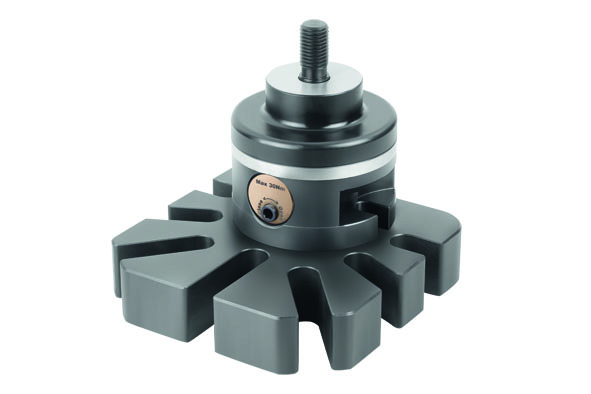 Bilddatei: KIPP-5-Achs-Modul-Spannsystem 138.jpg